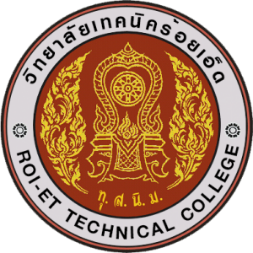 วิทยาลัยเทคนิคร้อยเอ็ดแบบรายงานสรุปผลการดำเนินงานตามแผนงาน/โครงงานประจำปีงบประมาณ..............2566.......................................๑. ฝ่าย/งาน/แผนกวิชา..........................................................................................................................๒. โครงการตามแผนปฏิบัติราชการ ชื่อโครงการ/กิจกรรม......................................................................๓. วันที่ดำเนินการ...................................................................................................................................๔. สถานที่ดำเนินการ..............................................................................................................................๕. ประเภทของงาน/โครงการ       	(  ) โครงการใหม่เริ่มในปีงบประมาณนี้                                                    (  ) โครงการต่อเนื่องจากปีงบประมาณที่ผ่านมา                                                    (  ) โครงการนอกแผนปฏิบัติราชการ                                                    (  ) อื่นๆ................................................................๖. งบประมาณของโครงการ/กิจกรรม๗. กิจกรรม/โครงการ สอดคล้องกับนโยบายหรือยุทธศาสตร์/งานประกันคุณภาพการศึกษา(   ) ระดับชาติ 		      (  ) ระดับสำนักงานคณะกรรมการการอาชีวศึกษา      (  ) ระดับจังหวัด(   ) ระดับอาชีวศึกษาจังหวัด  (  ) ระดับสถานศึกษา(   ) งานประกันคุณภาพการศึกษา มาตรฐานที่......................................ด้านที่..................................................(   )  อื่นๆ...........................................................................................................................................................๘. ผลการดำเนินงานการปฏิบัติงาน๘.๑ ระยะเวลาดำเนินการ(   )  ตรงตามเวลาที่กำหนดไว้(   )  เร็วกว่าแผนที่กำหนดไว้ในแผน เนื่องจาก...............................................................................................(   )  ช้ากว่าแผนที่กำหนดไว้ในแผน เนื่องจาก................................................................................................๘.๒ การปฏิบัติงาน       (  ) เป็นไปตามขั้นตอน              (  )  เป็นในบางขั้นตอน                               		(  ) ไม่เป็นไปตามขั้นตอน   เนื่องจาก.......................................................................๘.๓ ระบุผลสำเร็จของ  กิจกรรม/โครงการ  โดยเปรียบเทียบตามเป้าหมายที่กำหนด๘.๔ ข้อดี/ข้อเสีย ของกิจกรรม   (   )  ไม่มี    	(  )  มี   (โปรดระบุข้อดีข้อเสีย) ๙. ปัญหา/อุปสรรคและการแก้ไข๑o. ข้อเสนอแนะ๑o.๑...............................................................................................................................................๑o.๒..............................................................................................................................................๑๑. ภาพกิจกรรม (ตามกระบวนการ PDCA )           ตามแผนปฏิบัติราชการ           ตามแผนปฏิบัติราชการ           ตามแผนปฏิบัติราชการ            ตามที่ดำเนินการจริง            ตามที่ดำเนินการจริง            ตามที่ดำเนินการจริงงบบุคลากร......................บาทงบบุคลากร......................บาทงบดำเนินงาน..................บาทงบดำเนินงาน..................บาทงบลงทุน..........................บาทงบลงทุน..........................บาทงบเงินอุดหนุน.................บาทงบเงินอุดหนุน.................บาทงบรายจ่ายอื่น………………บาทงบรายจ่ายอื่น………………บาทรดส./บกศ. .....................บาทรดส./บกศ. .....................บาทรวมทั้งสิ้นบาทรวมทั้งสิ้นบาทเป้าหมายผลสำเร็จของกิจกรรม/โครงการผลสำเร็จของกิจกรรม/โครงการเป้าหมายเชิงปริมาณ (ระบุจำนวน)เชิงคุณภาพข้อดีข้อเสียปัญหา/อุปสรรค(ที่เกิดขึ้นและคาดว่าจะพบ)การแก้ไข(ที่ดำเนินการและจะดำเนินการ)